		SURYA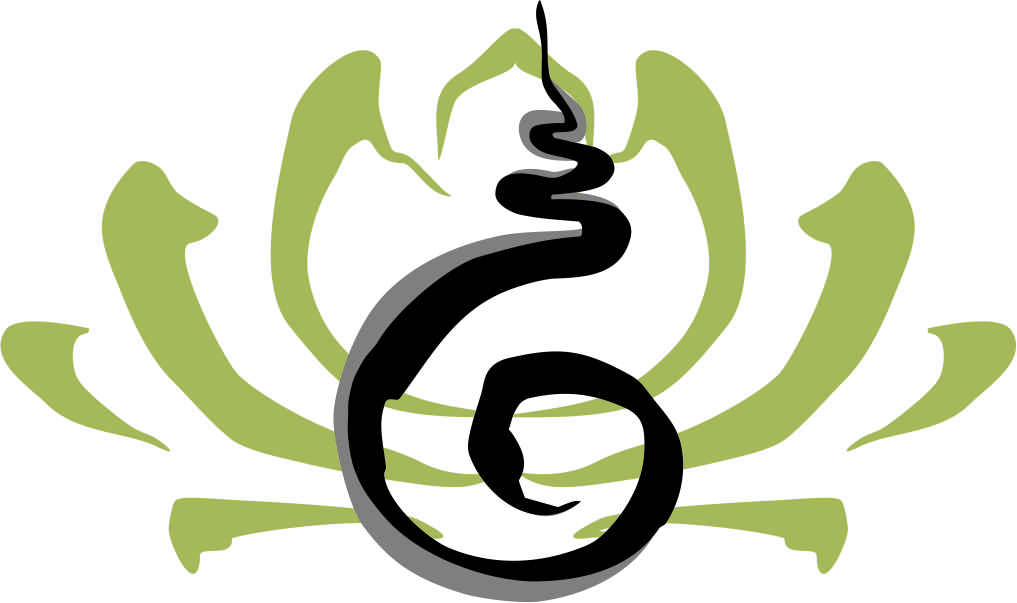 YOGA  FEST                         LETNÍ PARDUBICKÝ FESTIVAL JÓGY PRO VŠECHNYCentrum Kosatec, Sladkovského 2824, Pardubice  19. srpna 2017       9 - 17 hod.                 VSTUP ZDRARMA                                                 cvičení jógy, odborné přednášky, promítání z jógových cest a jógový jarmarkPořádá statutární město Pardubice ve spolupráci s  partnery: 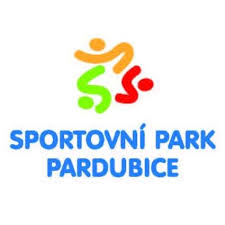 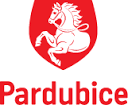 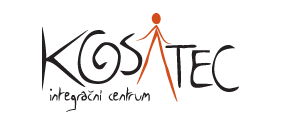 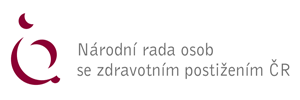 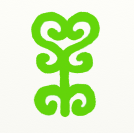 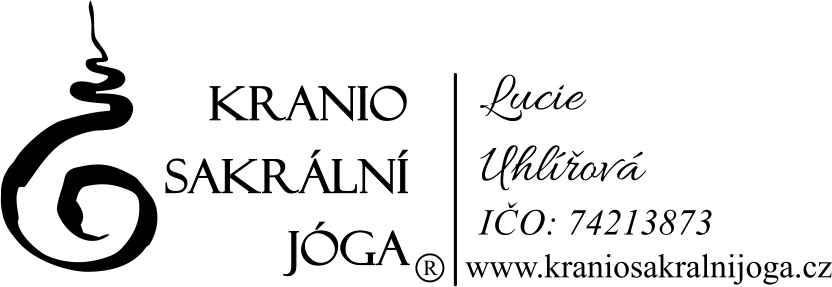                                                                                                                                                             Pampeliška                                                                                                ❈ZELENÁ LOUKA❈                       Regenerační Centrum   SURYA   YOGA   FESTOd 9 hod. do 16 hod. Centrum Kosatec, Sladkovského 2824, Pardubice,19. srpna 2017Jógová cvičení  Přednášky a promítání Jógový jarmark Na co se můžete těšit:  9.00 Slavnostní zahájeníCvičení a promítání velký sál:  9.15     Jógová terapie - p.Kristlová  Mc BODY10.30     Hatha jóga - p.Chaloupková Centrum Pampeliška11.45    promítání -Himaláj- k pramenům řeky Gangy - p. Danda  13.00     Kraniosakrální jóga - p.Uhlířová a p.Novák zástupci Kraniosakrální jógy pro Čr.14.45    Jóga smíchu - p.Mrnuštíková 16.00    promítání Srí lanka -země úsměvů p.Novák Přednášky v kavárně:  9.15    p.Chaloupková - povídání o životní cestě jógy a jógové praxi10.30    p.Kristlová - Hormonální jóga podle Dinah Rodrigues13.00    p. Hodík - povídání a praxe léčivého doteku14.45    p. Uhlířová - lidská vitalita a stimulace mozkomíšního moku - klidový bodJarmarkPoradenství Energy- Anička a Vojta ŠileroviKlidové jógové body - Kateřina MushTrička - Frydrychová Lenka Veganská čistě přírodní kosmetika - Monika Bistroňová -TOP pedikúraVstup zdarma, s sebou podložku na cvičení……….